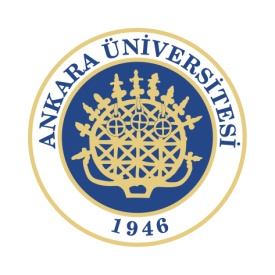 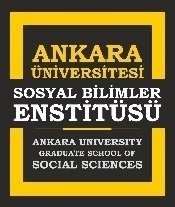  Sosyal Bilimler Enstitüsü Müdürlüğü’ne,	Enstitünüz …………………………………. Anabilim Dalı’nda  ……………….. numaralı 			Tezli Yüksek Lisans			Doktora			Bütünleşik Doktora öğrencisiyim.	Sosyal Bilimler Enstitüsü Yönetim Kurulu’nun …………..…. tarih ve …………..sayılı  kararı  ile oluşturulan  tez  jürisi tarafından yapılan tez savunması sırasında  düzeltme kararı verilmiştir. Jüri tarafında belirlenen gerekli  düzeltmeleri  yaptığım tezi, pdf formatlı 1 adet tez CD’si, intihal yazılım programı raporunun 1 adet CD’si ve benzerlik endeksi sayfasının danışman öğretim üyesinin uygundur onayı ile birlikte bu yazının ekinde Enstitü Müdürlüğü’ne teslim etmekteyim.	İlgili tutanağın  dosyama konulması ve gereği için saygılarımla arz ederim.                                                                                                             		Tarih:													Adı-Soyadı ve İmzaEKİ: Pdf formatlı 1 adet tez CD’si, intihal yazılım programı raporunun 1 adet CD’si ve danışman onaylı benzerlik endeksi sayfası.Tarih ve Teslim Alan:*İntihal yazılım programı raporu, turnitin.com adresinden basılı ortamda alınabilmektedir.